ĐƠN ĐĂNG KÍ CHƯƠNG TRÌNH GIAO LƯU HỌC TẬP TRẢI NGHIỆM Tại Trường THPT JingMei, Đài Loan năm 2024Hà Nội, ngày        tháng        năm 2024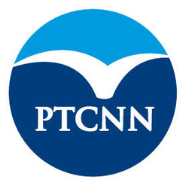 TRƯỜNG TRUNG HỌC PHỔ THÔNG CHUYÊN NGOẠI NGỮForein language Spesialized School, Hanoi, Viet NamT: (84-24)3754-9958   E: info@flss.edu.vn  W: www.flss.edu.vn1. Thông tin người đăng kí1. Thông tin người đăng kí1. Thông tin người đăng kí1. Thông tin người đăng kí1. Thông tin người đăng kí1. Thông tin người đăng kí1. Thông tin người đăng kí1. Thông tin người đăng kíHọ tênNicknameGiới tínhNam  / NữNam  / NữLớpNgày tháng năm sinhNgày tháng năm sinhNgày tháng năm sinhEmailSĐTSố hộ chiếuNgày cấp:Ngày cấp:Ngày cấp:Ngày cấp:2. Thông tin liên lạc trong trường hợp khẩn cấp2. Thông tin liên lạc trong trường hợp khẩn cấp2. Thông tin liên lạc trong trường hợp khẩn cấp2. Thông tin liên lạc trong trường hợp khẩn cấp2. Thông tin liên lạc trong trường hợp khẩn cấp2. Thông tin liên lạc trong trường hợp khẩn cấp2. Thông tin liên lạc trong trường hợp khẩn cấp2. Thông tin liên lạc trong trường hợp khẩn cấpHọ tênMối quan hệ với HSMối quan hệ với HSMối quan hệ với HSMối quan hệ với HSEmailĐịa chỉSĐTChữ kí PHHSChữ kí HS